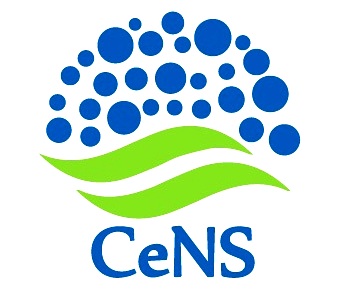 CeNS/2018-19/Admin/LP - 35     			                                     08 May 2018DETAILED SPECIFICATIONS FOR AUTOMATIC DOOR WITH AIR CURTAINThe Centre invites sealed tenders in the prescribed form for the following works to be executed at its new campus site located at Survey No.7, Shivanapura Village, Dasanapura Hobli, Bangalore North Tq.Air CurtainAutomatic double sliding doors-4150 with fixed panel-mounted on MS railing.Automatic double door operator mounted on MS with 10mm thick toughened glass double sliding shutter to provide a total clear opening with of 1600 x 2400mm HACP Aluminum composite board of approved color to cover the Sliding operator above door.Description  The Air curtains area constructed from SS304/GI powder coated, to be fitted within   1600 x 230 mm           The silent featuresSleek designSingle switch button to control the speed and door opening closing with timer.High efficiency, minimum noise, large air volume and air velocity with overheating protection.To be fitted with in door opening on ceiling of size L=1600mm, W=230mm.2.  Automatic double sliding doors-4150 with fixed panel-mounted on MS railing.ES 200 EASY AUTOMATIC DOUBLE SLIDING OPERATORS, SYSTEM with the following accessories. Aluminum operator profile with cover 4150 Main carrier head with rollers Pulley set with toothed belt Electric motor with decoder Guide Rail Base control device with Integral switching Glass clamping rails Floor guide IX10 - DTI (Motion + Presence, New Active 8) - 2 Nos Programmed switch - 5 Pos - Key Cable for program switch Electro mechanical lock, Bi-Stable for Fail Safe / Fail Secure Soft Nose seal Singe switch button to control the speed and door opening closing with timer.     3.   Automatic double door operator mounted on MS with 10mm thick toughened glass           Double sliding shutter to provide a total clear opening with of 1600 x 2400mm H.     4.   ACP Aluminum composite board of approved color to cover the Sliding operator above door. of size L=3200mm,H=600mm	                                                                                                         Sd/-								        Administrative Officer